77357. Мебельный салон заключает договоры с производителями мебели. В договорах указывается, какой процент от суммы, вырученной за продажу мебели, поступает в доход мебельного салона.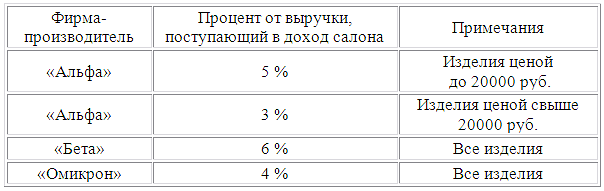 В прейскуранте приведены цены на четыре дивана. Определите, продажа какого дивана наиболее выгодна для салона. В ответ запишите, сколько рублей поступит в доход салона от продажи этого дивана.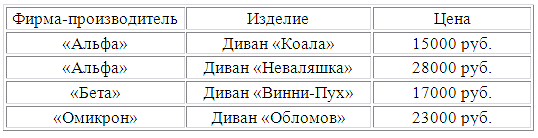 Вычислим  доход салона по каждому изделию:Диван «Коала»,  5%  от 15000  это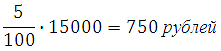 *Цена на изделие меньше 20000 рублей, поэтому 5%.Диван «Неваляшка», 3%  от  28000   это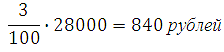 *Цена на изделие выше 20000 рублей, поэтому 3%.Диван «Винни-Пух», 6%  от 17000  это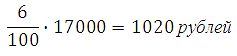 Диван «Обломов»,  4%  от  23000   это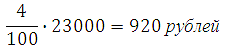 Для салона наиболее выгодна продажа дивана «Винни-Пух».Ответ: 1020245557. Мебельный салон заключает договоры с производителями мебели. В договорах указывается, какой процент от суммы, вырученной за продажу мебели, поступает в доход мебельного салона.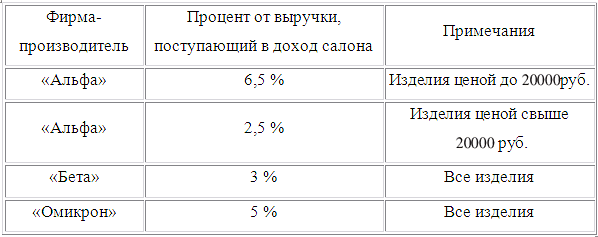 В прейскуранте приведены цены на четыре кресла-качалки. Определите, продажа какого кресла-качалки наиболее выгодна для салона. В ответ запишите, сколько рублей поступит в доход салона от продажи этого кресла-качалки.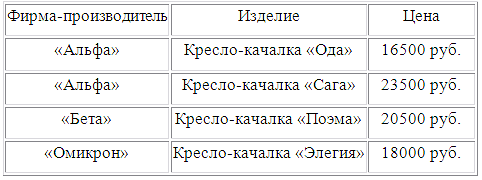 Вычислим  доход салона по каждому изделию:Кресло-качалка «Ода»,  6,5%  от 16500  это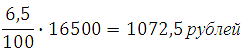 *Цена на изделие меньше 20000 рублей, поэтому 6,5%.Кресло-качалка «Сага», 2,5%  от  23500   это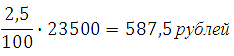 *Цена на изделие выше 20000 рублей, поэтому 2,5%.Кресло-качалка «поэма», 3%  от 20500  это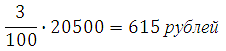 Кресло-качалка «Элегия»,  5%  от  18000   это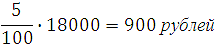 Для салона наиболее выгодна продажа кресла-качалки «Ода».Ответ: 1072,5Вот такие простые задачки. Будьте внимательны при вычислениях. 